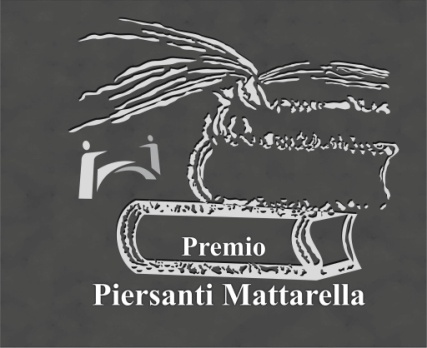 L’Onlus memoria nel cuorePresenta  PREMIO LETTERARIO GIORNALISTICO PIERSANTI MATTARELLA 201927 - 28   Settembre  2019ABBAZIA DI MONTECASSINOCassino ( Fr) Il Premio letterario giornalistico Piersanti Mattarellaè riservato ad autori di:Libri Editi – Libri inediti – Libri d’inchiesta giornalistica – articoli di inchiesta giornalistica e servizi televisiviLibri di poesieIn lingua italianaObiettivo del Premio Piersanti Mattarella è valorizzare e promuovere espressioni d’ingegno letterario e culturale di ogni ispirazione sociale per celebrare l’opera morale, istituzionale e civile di Piersanti Mattarella, Presidente della regione siciliana e strenuo avversario della cultura mafiosa.PRESENTAZIONE DELLE OPERE AL PREMIOGli autori, le case editrici, i giornalisti che vogliono candidare la propria opera alla finale del Premio Piersanti Mattarella 2019 dovranno spedire le loro opere entro il 15 Giugno 2019 Per ogni sezione è prevista la specifica richiestaSezione libri editiSpedizione di due libri, in unica busta con fotocopia documento dell’autore, indirizzo e-mail, numero telefonico e la dichiarazione di totale accettazione delle regole di partecipazione del premio Piersanti Mattarella. (Fac simile) Io sottoscritto ……… nato a ………… e residente in …….. autore dell’opera ……… Dichiaro di accettare senza riserve le regole del Premio Piersanti Mattarella 2019. Data……….. In fede……….. firma………… I testi e i documenti dovranno pervenire entro il 15 giugno 2019 tramite raccomandata con ricevuta di ritorno a:  Onlus memoria nel cuore- Premio Piersanti Mattarella 2019  Via Villa Heloise, 42 cap   90143   Palermo ( PA) Sezione libri IneditiSpedizione di due testi inediti dattiloscritti,(no manoscritti) in unica busta con fotocopia documento dell’autore, indirizzo e-mail, numero telefonico e la dichiarazione di totale accettazione delle regole di partecipazione del premio Piersanti Mattarella. (Fac simile) Io sottoscritto ……… nato a ………… e residente in …….. autore dell’opera ……… Dichiaro di accettare senza riserve le regole del Premio Piersanti Mattarella 2019. Data……….. In fede……….. firma………… I testi e i documenti dovranno pervenire entro il 15 giugno 2019 tramite raccomandata con ricevuta di ritorno a:  Onlus memoria nel cuore- Premio Piersanti Mattarella 2019  Via Villa Heloise, 42 cap   90143   Palermo ( PA) Sezioni libri d’inchiesta giornalisticaSpedizione di due libri d’ichiesta giornalistica in unica busta con fotocopia documento dell’autore, indirizzo e-mail, numero telefonico e la dichiarazione di totale accettazione delle regole di partecipazione del premio Piersanti Mattarella. (Fac simile) Io sottoscritto ……… nato a ………… e residente in …….. autore dell’opera ……… Dichiaro di accettare senza riserve le regole del Premio Piersanti Mattarella 2019. Data……….. In fede……….. firma………… I testi e i documenti dovranno pervenire entro il 15 giugno 2019 tramite raccomandata con ricevuta di ritorno a:  Onlus memoria nel cuore- Premio Piersanti Mattarella 2019  Via Villa Heloise, 42 cap   90143   Palermo ( PA) Sezione articoli giornalistici e servizi televisiviSpedizione di due articoli d’inchiesta giornalistca in unica busta ( o link servizio giornalistico tramite email), con fotocopia documento dell’autore, indirizzo e-mail, numero telefonico e la dichiarazione di totale accettazione delle regole di partecipazione del premio Piersanti Mattarella. (Fac simile) Io sottoscritto ……… nato a ………… e residente in …….. autore dell’opera ……… Dichiaro di accettare senza riserve le regole del Premio Piersanti Mattarella 2019. Data……….. In fede……….. firma………… I testi e i documenti dovranno pervenire entro il 15 giugno 2019 tramite raccomandata con ricevuta di ritorno a:  Onlus memoria nel cuore- Premio Piersanti Mattarella 2019  Via Villa Heloise, 42 cap   90143   Palermo ( PA) Sezione PoesieSpedizione di due libri editi o inediti di Poesie in unica busta con fotocopia documento dell’autore, indirizzo e-mail, numero telefonico e la dichiarazione di totale accettazione delle regole di partecipazione del premio Piersanti Mattarella. (Fac simile) Io sottoscritto ……… nato a ………… e residente in …….. autore dell’opera ……… Dichiaro di accettare senza riserve le regole del Premio Piersanti Mattarella 2019. Data……….. In fede……….. firma………… I testi e i documenti dovranno pervenire entro il 15 giugno 2019 tramite raccomandata con ricevuta di ritorno a:  Onlus memoria nel cuore- Premio Piersanti Mattarella 2019  Via Villa Heloise, 42 cap   90143   Palermo ( PA) La mancata consegna del materiale richiesto, anche di un solo documento, comporta il temporaneo blocco dell’accettazione dell’opera al Premio Piersanti Mattarella.All’arrivo delle opere, se conformi totalmente alle richieste del premio, gli autori saranno avvisati tramite un e-mail di benvenuto dell’Onlus Memoria nel cuore alla V edizione del Premio Piersanti Mattarella. Regolamento Premio Letterario Giornalistico Piersanti MattarellaL’autore garantisce titolarità e originalità dell’opera, sollevando il Premio Piersanti Mattarella e la Onlus Memoria nel cuore, ideatrice e organizzatrice del premio da qualsiasi responsabilità civile, penale e di violazione di copyright relativo al contenuto del testo.  Il testo inviato non potrà essere ritirato dal concorso.  L’autore accetta l’autorità critica della giuria e del comitato di lettura e s’impegna ad accettare, senza riserve o recriminazioni postume pubbliche o private, il giudizio di votazione finale. *Le opere pervenute non saranno restituite agli autori. I libri verranno liberamenti posti e resi disponibili a tutti presso la biblioteca “Memoria nel cuore Onlus ” del Premio Piersanti Mattarella. Non sarà possibile richiedere, né ottenere copie delle schede di lettura realizzate per la valutazione dell’opera. * Il provvediemento previsto per la violazione dell’articolo (3) del regolamento di partecipazione, prevede l’ufficiale espulsione dell’autore e dell’opera dal premio Piersanti Mattarella, oltre che l’immediato annullamento di ogni risultato di classifica ottenuto.I comitati di Lettura e la giuria Saranno composti da membri liberamente designati dall’ Onlus Memoria nel cuore, ideatrice e organizzatrice del premio Piersanti Mattarella. Dopo l’esaminazione dei gruppi di lettura, dislocati in varie regioni Italiane, verranno identificate, tramite punteggio complessivo, e nominate le migliori opere che saranno inserite nella lista dei 20 finalisti del Premio Piersanti Mattarella 2019La graduatoria finale di ogni sezione, che determinerà i finalisti del Premio Piersanti Mattarella, verrà accuramente ed esclusivamente decisa e conteggiata dalle somme del sistema di votazione delle schede provenienti  dai dislocati  comitati di lettura del Premio Piersanti Mattarella. I vincitori di ogni sezione verranno infine giudicati, e prescelti dalle votazioni finali dei membri della Giuria del Premio Piersanti Mattarella 2019. I 20 FINALISTI VERRANNO AVVISATI  TRAMITE EMAILIl  1 settembre 2019  In tale occasione verrà anche comunicato ai venti finalisti il programma delle presentazioni di tutte le opere finaliste di venerdì 27 settembre 2019 nella città di Cassino, così come  il dettagliato programma della serata finale della V edizione del Premio Mattarella che avrà luogo nella secolare Abbazia di Montecassino, sabato 28 settembre 2019..LA PREMIAZIONE DEI FINALISTIE DEI VINCITORI DI SEZIONE  DELPREMIO PIERSANTI MATTARELLA 2019 Sabato  28 Settembre  2019 Ore 16,30Abbazia di MontecassinoCassino ( Frosinone) ConvegnoIl recupero del senso del doverePremiazione 14 autori Finalisti  con Targa Finalista Premio Piersanti MattarellaTutti i finalisti, non vincitori di sezione, sarannoconsiderati a ex aequo al II posto. _______________________________________________________Premiazione  Vincitore Premio Piersanti Matteralla 2019Sezione PoesiaScultura del maestro Sandro FiorentiniAssegno Premiazione VincitorePremio Piersanti Mattarella 2019Sez.  Libri ineditiScultura del  Maestro Sandro FiorentiniAssegnoPremiazione VincitorePremio Piersanti Mattarella 2019Sez. Libri d’inchiesta Giornalistica Scultura del Maestro Sandro FiorentiniAssegnoPREMIAZIONE VincitorePremio Piersanti Mattarella 2019 Sez. Articoli di inchiesta Giornalistica - Servizi televisiviScultura del Maestro Sandro FiorentiniAssegnoPremiazioneVincitorePremio Piersanti Mattarella 2019Sez. Libri editi Scultura del Maestro Sandro FiorentiniAssegno                                                            uiPer quanto qui non espressamente previsto, il presente concorso letterario deve ritenersi disciplinato dalle norme del Codice Civile. Il concorso letterario, in particolare, non è soggetto alla disciplina del DPR 430/2001 relativo al regolamento concernente la disciplina dei concorsi e delle operazioni a premio, avendo a oggetto la produzione di un’opera letteraria per la quale il conferimento del premio rappresenta un riconoscimento di merito personale e, di conseguenza, opera la fattispecie di esclusione di cui all’art. 6 comma 1 lettera a) del DPR 430/2001.  sito internet: https://premiopiersantimattarella.wordpress.com/  email: premiopiersantimattarella@yahoo.it Indirizzo: Onlus  Memoria nel Cuore - via  Villa Heloise, 42   90143 PalermoSede organizzativa Onlus Memoria nel cuore . via Panisperna , 102 00184 Roma  Direzione organizzativa tel. 06/4881999  091/6262999392.2203522         329.0241690